Thu Mar 9 2017	Santa(s) (i)Pod – 290 days to Xmas64 quarter miles (that’s 16 miles to you). 09.30 from playing field c.p., Dychurch Lane nr junction with Harrold Road, Bozeat. Maps: LR 152 Exp 207 (GR SP911592). C: Nitro Man – Adrian Moody 
T: 01933 314134 (before 9pm) M: 07786 864394 on day only.Fri-Sun Mar 10-12 2017	BBN host the National LDWA AGM Weekend23, 18.2, 15 or 10ml. 4 walks on Saturday 11th March plus coach trip. See BBN website for further details. Please contact Peter Simon (bbn@ldwa.org.uk) if you intend to join one of the walks - two are linear and transport/lunches need to be pre-ordered. Thu Mar 23 2017	The Secret Elephant Walk15ml. 09.30 From free c.p. Horsebox Parking Park on Midshires Way between Hartwell and B526.  NOT c.p. closest to Hartwell by crossroads. Map: LR 152 (GR SP810508). C: Steve McMorrow & Colin Stoneman T: (Colin) 01327 830889 M: 07764 684661 on day only.Sun Apr 2 2017	Toddington Toddle17ml. 09.00 From Toddington village green.  Please park considerately in nearby roads. Maps: LR 166 Exp 193 (GR TL010289). C: Gordon Shaughnessy T: 01582 518791 M: 07518 364036 on day only.Thu Apr 6 2017	The Hobbit15ml. 09.30 From Bison Hill c.p. Map: LR 165 (GR SP999185). Pub & cafe lunch in Ivinghoe.  (Roger says the first person to guess why The Hobbit he will buy them a pint or half pint). C: Roger Skerman T: 01525 405540 M: 07757 057440 on day only.Thu Apr 20 2017	In Search of the Black Gelding15ml. 09.30 From Winslow public c.p. (free). Map: Exp 192 (GR SP771278). C: Colin Burnett
T: 01908 606880 M: 07740 656460 on day only.Sun Apr 23 2017	Breaking the Brickhills15ml. 09.00 From Caldecotte Arms public c.p. off A4146, Milton Keynes (MK7 8HP). Map: Exp 192 
(GR SP888354). C: Sylvie Eames T: 07788 287701.Fri May 5 2017	Dave and Lynn’s Retirement Walk12/15ml. 09.30 From 3 Lodge Lane, Prestwood HP16 0SS. Map: Exp 181 (GR SP873001). NOTE THIS IS A FRIDAY WALK. It will be a figure of 8, so if you wish you can stop half way. Bring your own lunch. Lunch stop will be at a local Brewery. C: Dave Yorston T: 01494 868371 M: 07808 384670.Sat May 13 2017	Loopy in Rushmere17ml. 09.00 From Rushmere Country Park Visitor Centre, Leighton Buzzard. Map: Exp 192 (GR SP912284). 3 loops from Rushmere Visitor Centre. Ample c.p. (£2 on exit). Tea shop available at lunch stop. C: Peter Engledow T: 07733 323641.Thu May 18 2017	Behold a Giant15ml. 09.30 From Twywell Hills and Dales free c.p. (immediately N of junction 11, A14). Map: LR 141 (GR SP937774). Lunchtime pub stop. C: Jim Robinson T: 07845 909750 on day.Thu Jun 1 2017	Trains and Boats and Planes (Perhaps)15ml. 09.30 From c.p. between Church Brampton and Boughton (near A5199). Maps: LR 141,152 Exp 223 (GR SP737652). C: Bob Safford T: 01933 356609 M: 07531 837829.Sun Jun 4 2017	Woburn, Potsgrove and Eversholt16ml. 09.00 From Russell Street c.p., Woburn Sands, MK17 8NX. Map: Exp 192 (GR SP929358).C: Linda Marsh T: 01908 669698 M: 07885 181422.Sun Jun 11 2017	From Here to There & Back Marshals' WalkC: Alan Leadbetter T: 01767 449859 (after 6pm) M: 07775 887493.Thu Jun 15 2017	Here ‘n’ There16ml. 09.30 From Memorial Sports Field, Sywell Road, Wellingborough. Maps: Exp 223,224 (GR SP856690). C: Alan Leadbetter T: 01767 449859 (after 6pm) M: 07775 887493.Thu Jun 29 2017	Travelling Again15ml. 09.30 From Stony Stratford Nature Reserve c.p. off Queen Eleanor Street MK11.  (C.p. is north of Queen Eleanor Street; shown on OS map but not signed from road). Maps: Exp 192,207 (GR SP791409). C: Dianne Sutton T: 01908 606256 (before 9pm) M: 07957 466487 on day only.Sun Jul 9 2017	From Here to There & Back Challenge Walk27, 21 or 13ml. all to finish by 18.30. From Wellingborough Grammarians Memorial Sports Field, Sywell Road, Wellingborough NN8 6BS (GR SP856690). A walk around the Northamptonshire rolling countryside through the villages of Mears Ashby, Sywell, Overstone, Holcot, Broughton & Pytchley.See BBN website for further details.Thu Jul 13 2017	Albino 3 (Figure of 8)15ml. 09.30 From Ampthill Park c.p. Map: LR 153 (GR TL025382). Pub lunch in The Albion, Ampthill. C: Roger & Margaret Skerman T: 01525 405540 M: 07757 057440 on day only.Sat Jul 15 2017	A Walk Around Corby34ml. 08.00 From Little Oakley Village Hall. Map: Exp 224 (GR SP892856). Meet at village hall 07.30 for tea and toast. Hot meal at finish. Places limited - please book with Wayne by June 30th. 
C: Wayne Rowlett T: 01536 460984 M:  07388 026676 (on day).Sun Jul 23 2017	Wendover South West18ml. 09.00 From Library c.p. Wendover. Maps: LR 165 Exp 181 (GR SP869078). Picnic lunch. In past years cakes were available at Ellesborough Church in the afternoon. C: Peter Simon T: 01582 513827 M: 07592 115090 on day only.Thu Jul 27 2017	Thee Five Tons17ml. 09.30 From Yardley Hastings, close to Red Lion p.h. (NN7 1ER). Map: Exp 207 (GR SP865567). Lunch in Great Houghton. C: Roy Carter T: 01234 301182 M:  07784 208997.Sat Jul 29 2017	The Chairman’s Cream Tea Trot18ml. 09.00 From c.p. on minor road off B488 towards Aldbury, about 1 mile from turning off B488. 
(GR SP955149). Lunch at Brownlow Café near Bridgewater Monument where cream teas and other delicacies are available. C: Norman Corrin T: 01908 608667 M: 07980 378656 on day.Sun Aug 6 2017	Woodnewton Wander20ml. 09.00 From large layby 1½ miles E of Deenethorpe. Layby is off A43 on minor rd between Deenethorpe and Upper Benefield. Map: LR 141 (GR SP977909). Lunchtime pub stop. C: Graham Dolby T: 07840 300989.Thu Aug 10 2017	Single to Grafton Regis15ml. 09.10 From Loughton Lodge Lake c.p. Bradwell Road, off H4 Dansteed Way, Milton Keynes. Map: Exp 192 (GR SP832386). NOTE EARLIER START - LINEAR WALK USING BUS.  From c.p. a short walk to CMK Railway Station to catch bus to Grafton Regis. Lunch at Cosgrove near p.h. C: Mike Bowley T: 01908 616589 M:  07933 066784.Sun Aug 20 2017	The Godmanchester Gallop17ml. 09.00 From Mill Yard c.p. in Godmanchester. Map: LR 153 (GR TL244707). C: Steve Smith T: 01767 220307 M:  07817 041621.Thu Aug 24 2017	Summer at Wetherspoons Again15ml. 09.30 From Pegsdon (park in dead end road beside B655 Hitchin to Barton rd). Map: LR 166 (GR TL118302). Now in its 3rd year our summer visit to Hitchin Wetherspoons Secret Garden for extended lunch break.  Reverse of previous route with minor variations. Not walking? Then join us for lunch. C: Dave Findel-Hawkins T: 01908 216476.DIARY DATES:Sun Sep 10 2017	Kingfisher Way22ml. Linear walk with transport. Walk  Baldock to Tempsford along the River Ivel. 
Part of the Beds Walking Festival. Further details to follow.Sun Nov 19 2017	Shillington Shuffle Challenge Walk26, 18 or 12ml  From Barton-le-Clay Village Hall   See BBN website for further details.Sun Nov 26 2017	BBN AGM 2pm Cosgrove Village Hall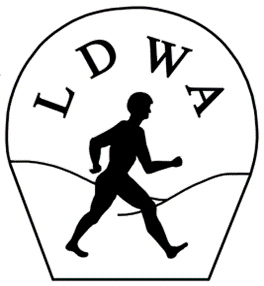 LONG DISTANCE WALKERS ASSOCIATION
BEDS BUCKS & NORTHANTS GROUP
WALKS PROGRAMME
MARCH TO AUGUST 2017
https://www.ldwa.org.uk/bedsbucksandnorthants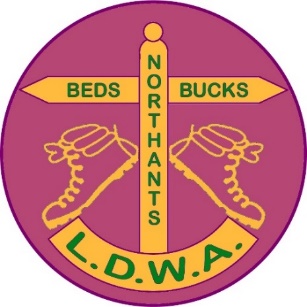 